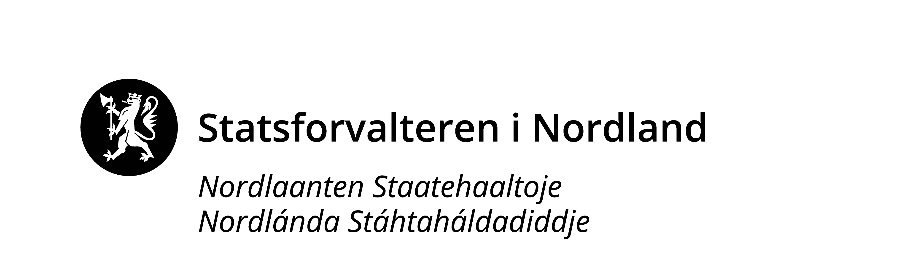 Vedlegg behovsmelding – nærmere beskrivelse av tiltakEier: NrKonkret beskrivelse av tiltaket, inkludert målsettingHvordan skal tilskuddet konkret brukes?Regionalt samarbeid SKOLE  i samarbeid med Nord Universitetet knyttet til kompetanseheving på høyfrekvente vansker og tilpasset opplæring (alle samlinger er med for- og etterarbeid): Tiltakene er valgt ut med bakgrunn i kartlegging og analyse av ståsted i enhetene i kommunene, bl.a antall tilmeldinger og bekymringsmeldinger til PPT, og kartlegginger gjort i enhetene (ståstedsanalyse, Formsundersøkelse, etc.). Og i faglig dialog med Nord Universitetet.Samarbeidskommunene ser dette tiltaket som en helhet innen barnehage, skole, PPT og andre aktører, også nært knyttet til tiltakene i DEKOM og REKOM. Tiltakene her fremkommer likevel som to adskilte tiltak for å kunne tilpasse barnehagens og skolens særegenheter og kostnadsberegning sammen med Nord Universitetet. Målgruppe:Skoleeier, skolelederne, pedagogisk personal i skolen, PPT, oppvekstkoordinator, UDF, LOS`er og utviklingsveileder RKK Lofoten.Målsetting 2023 - 2025:Tiltakene skal fremme kollektive prosesser for profesjonsutvikling som utvikler barnehagen og skolen.- Ansatte i skolen har tilstrekkelig kompetanse tett på barna for å kunne forebygge, fange opp og gi et inkluderende og tilpasset pedagogisk tilbud til alle- Ansatte i skolene og PPT har kompetanse på høyfrekvente vansker- Ansatte har tilstrekkelig kompetanse i å kartlegge, analysere og iverksette tiltak
- Det er definert hvordan strukturen i laget rundt barnet skal være og ansvarsforhold er avklart - Samhandling mellom skole og støtteinstanser rundt er satt i system- Styrke lærerutdanningens kjennskap til praksisfeltets tilpassede opplæring for høyfrekvente vansker. Progresjon: Progresjon planlegges i arbeidsgruppe, men tema for oppstart første år er ADHD og atferdsvansker.Satsingsområdet skal bidra til å styrke samhandlingen tverrfaglig for å tilrettelegge for et godt miljø for helse, trivsel og læring. Og ses i sammenheng med oppvekstreformen og Meld. St 6.Høst/vår 2023 - 2025:Vår - årlig (1 dag): Oppstartsmøte med ledergruppene regionalt i partnerskap med Nord Universitetet med for- og etterarbeid. Gjennomføres årlig. Dette for å forberede og følge opp det skolebaserte samarbeidet iht. «høyfrekvente vansker og tilpasset opplæring». Ledergruppene har kartlagt internt og har oversikt over interne behov og lokal tilpasning.  (Eier: kr. 90 000,- /UH: kr. 82 000, -)NU: 30 timer x 950,- = ca. 36 000,- til deltakelse på oppstartsmøte samt koordinering; 20 %Forberedelse/etterarbeid tilsvarende aktiviteten: ca 36 000-. Reise 10 000,- Eier: Planlegging, organisering og gjennomføring av tiltakÅrlig: 3 fagøkter pr. semester a 2 timer: Digitalt på teams med aktuelle tema iht. høyfrekvente vansker og tilpasset opplæring der ansatte i skolene møtes på tvers av skoler og kommunegrenser for å utvikle kompetanse og lære av hverandre. Faglig innhold i partnerskap med NORD Universitet og støtte fra RKK Lofoten. Det skal legges opp til obligatorisk forarbeid, aksjoner og etterarbeid inn i egne enheter. (Eier: kr. 40 000,-/UH: kr. 60.000, -)Utregning fra NU: Forarbeid til innhold og komp.utveksling for 2 timer i partnerskap med RKK Lofoten. Digital presentasjon på Teams. 3 økter x 2 t. 6 timers opplegg. Forberedelsestid: faktor 4 x (3 x 2 timer) x 2 fagpersoner x kr. 950,- = ca. 50 000,-  samt koordinering; 20 % = 60 000,-Eier: Planlegging, organisering og gjennomføring av tiltakOppfølging og veiledning med for- og etterarbeid knyttet til kompetanseutvikling høyfrekvente vansker og tilpasset opplæring (v/Nord Universitetet og støtteperson regionalt RKK) av enkeltskoler, hybridløsninger digitalt og analogt. Ledelsen har ansvar for å lede arbeidet videre.  (Eier: kr. 90 000,- /UH: kr. 120.000, -, med 20 % koordineringEier: Planlegging, organisering og gjennomføring av tiltakHele perioden: Arbeidsgruppe, for å sikre kontinuitet progresjon og den lokale forankringa til den barnehagebaserte kompetanseutviklinga i region Lofoten. Kommune, NU og støtteperson regionalt RKK.(Eier: kr. 50 000,- /UH: kr. 50.000, -)Eier: Midlene skal brukes til planlegging, organisering og gjennomføring av tiltak skissert ovenforOppstartssamling med skoleledere og utviklingsgrupper m/ forarbeid og etterarbeid, vår/høst 2023-2025.  Partnerskap med Nord Universitetet og støtte fra RKK Lofoten.3 samlinger pr. semester a 2 timer digitalt på teams m/ forarbeid og etterarbeid. Partnerskap med med Nord Universitetet og støtte fra RKK Lofoten.Oppfølging og veiledning med for- og etterarbeid (v/Nord Universitetet og støtteperson regionalt RKK) av enkeltskoler.Koordinering, planlegging og evaluering i arbeidsgruppa. Kommune, Nord Universitetet, støtteperson regionalt RKK.Regionalt samarbeid BARNEHAGE  med Nord Universitetet knyttet til kompetanseheving på høyfrekvente vansker (alle samlinger er med for- og etterarbeid): Tiltakene er valgt ut med bakgrunn i kartlegging og analyse av ståsted i enhetene i kommunene, bl.a. antall tilmeldinger og henvisninger til PPT, og kartlegginger gjort i enhetene (ståstedsanalyse, Formsundersøkelse, etc.). Og i faglig dialog med Nord Universitetet. Samarbeidskommunene ser dette tiltaket som en helhet innen barnehage, skole, PPT og andre aktører, også nært knyttet til tiltakene i DEKOM og REKOM. Tiltakene her fremkommer likevel som to adskilte tiltak for å kunne tilpasse barnehagens og skolens særegenheter og beregne kostnader sammen med Nord Universitetet.Målgruppe: Barnehageeiere, styrere, pedagogisk medarbeidere i barnehagen, spesialpedagoger, PPT, oppvekstkoordinator, UDF og Utviklingsveileder RKK Lofoten. Målsetting 2023 - 2025:Tiltakene skal fremme kollektive prosesser for profesjonsutvikling som utvikler barnehagen og skolen.- Ansatte i barnehagen har tilstrekkelig kompetanse tett på barna for å kunne forebygge, fange opp og gi et inkluderende og tilpasset pedagogisk tilbud til alle- Ansatte i barnehagene og PPT har kompetanse på høyfrekvente vansker- Ansatte har tilstrekkelig kompetanse i å kartlegge, analysere og iverksette tiltak
- Det er definert hvordan strukturen i laget rundt barnet skal være og ansvarsforhold er avklart- Samhandling mellom barnehagene og støtteinstanser rundt er satt i system- Styrke lærerutdanningens kjennskap barnehagens tilpassede opplæring for høyfrekvente vanskerProgresjon: Progresjon planlegges i arbeidsgruppe, men tema for oppstart første år er ADHD og atferdsvansker.Satsingsområdet skal bidra til å styrke samhandlingen tverrfaglig for å tilrettelegge for et godt miljø for helse, trivsel og læring. Og ses i sammenheng med oppvekstreformen og Meld. St 6.Høst/vår 2023 - 2025:Vår - årlig (1 dag): Oppstartsmøte med ledergruppene regionalt i partnerskap med Nord Universitetet med for- og etterarbeid. Gjennomføres årlig. Dette for å forberede og følge opp det skolebaserte samarbeidet iht. «høyfrekvente vansker og tilpasset opplæring». Ledergruppene har kartlagt internt og har oversikt over interne behov og lokal tilpasning.  (Eier: kr. 100 000,- /UH: kr. 82 000-)Utregning fra NU: 30 timer x 950,- = ca. 30 000,- til deltakelse på oppstartsmøte, samt 20 % koordinering; 36 000,-Forberedelse/etterarbeid tilsvarende aktiviteten: ca 30 000.-., samt koordinering, 20 %; 36 000,- Reise 10 000,- Eier: Planlegging, organisering og gjennomføring av tiltakHøst/vår- 2 fagdager per år: Fysisk samling med aktuelle tema iht. høyfrekvente vansker og tilpasset opplæring der ansatte i barnehagene møtes på tvers av barnehager og kommunegrenser for å utvikle kompetanse og lære av hverandre. Faglig innhold i partnerskap med NORD Universitet og støtte fra RKK Lofoten. Det skal legges opp til obligatorisk forarbeid, aksjoner og etterarbeid inn i egne enheter. (Eier: kr. 100 000,- /UH: kr.  200 000, -)Utregning fra NU: 2 fagpersoner fra Nord: 4 fagdager: 30 timer til deltakelse fagdager + Forberedelse: Faktor 4 x 30 timer: 120 timer, samt 20 % koordinering; Totalt 150 timer x kr. 950 = ca. 180 000. Reise: 20 000,-Eier: Planlegging, organisering og gjennomføring av tiltakOppfølging og veiledning med for- og etterarbeid knyttet til kompetanseutvikling høyfrekvente vansker og tilpasset opplæring (v/Nord Universitetet og støtteperson regionalt RKK) av enkeltbarnehager, hybridløsninger digitalt og analogt. Ledelsen har ansvar for å lede arbeidet videre.  (Eier: kr. 50 000,- /UH: kr. 50.000, -)Eier: Planlegging, organisering og gjennomføring av tiltak Hele perioden: Arbeidsgruppe, for å sikre kontinuitet progresjon og den lokale forankringa til den barnehagebaserte kompetanseutviklinga i region Lofoten. Kommune, NU og støtteperson regionalt RKK.(Eier: kr. 50 000,- /UH: kr. 50.000, -)Eier: Midlene skal brukes til planlegging, organisering og gjennomføring av tiltak skissert ovenforOppstartssamling med barnehageledere og ped. ledere m/ forarbeid og etterarbeid, vår/høst 2023-2025.  Partnerskap med Nord Universitetet og støtte fra RKK Lofoten.Høst/vår: 2 fagdager: Fysisk samling m/ forarbeid og etterarbeid. Partnerskap med med Nord Universitetet og støtte fra RKK Lofoten.Oppfølging og veiledning med for- og etterarbeid (v/Nord Universitetet og støtteperson regionalt RKK) av enkeltbarnehager.Koordinering, planlegging og evaluering i arbeidsgruppa. Kommune, Nord Universitetet, støtteperson regionalt RKK.Regional koordinator – utviklingsveileder RKK- Bistå samarbeidskommunene med koordinering i deres utviklingsarbeid innenfor barnehage, skole, PPT og andre samarbeidspartnere. - Ha oversikt over utviklingsarbeid i kommunene og legge til rette for deling av praksis på tvers av kommunegrenser og enheter - Ekstern støtte og veiledning, basert på interne behov i det skolebaserte og barnehagebaserte kompetanseutviklingsarbeidet i kommunene - på ulike nivå.- Samhandling og bindeledd mellom samarbeidskommunene og andre aktører, herunder Nord Universitetet, SFNO, etc.LønnskostnaderReise mellom kommuner/ enheter